2021-2022 Bahar Yarıyılı / INS1322 Statik / Ödevİsim: 										İmza:Numara:									β = Not: β öğrenci numaranızdaki son sayısal karakterdir. Puanlama: 25 – 25 – 25 – 25Son teslim tarihi: 25 / 05 / 2022  12:00 1)  Şekildeki kirişin mesnet tepkilerini bulunuz ve M, N, V diyagramlarını çiziniz.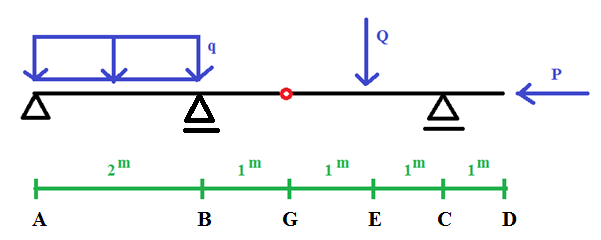 2)  Şekildeki çerçevenin mesnet tepkilerini bulunuz ve M, N, V diyagramlarını çiziniz..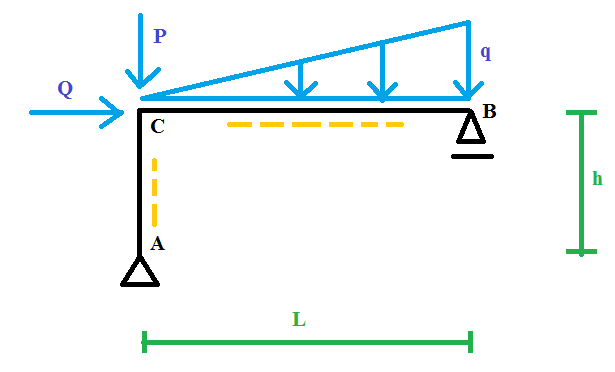 3) Bir düzlem kafes şekilde verilmiştir.3-a) Mesnet tepkilerini hesaplayınız. (5p)3-b) 1, 2, 3, 4 ve 5 numaralı çubuk kuvvetlerini bulunuz. (20p)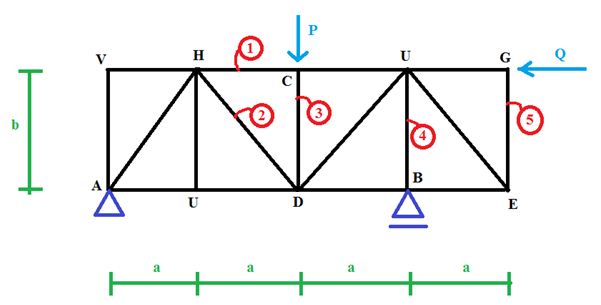 4) Şekildeki kablo P ve Q kuvvetlerinin etkisi altındadır. 4-a) Mesnet tepkilerini hesaplayınız. (15p)4-b) Minimum ve maksimum kablo kuvvetini bulunuz. (10p)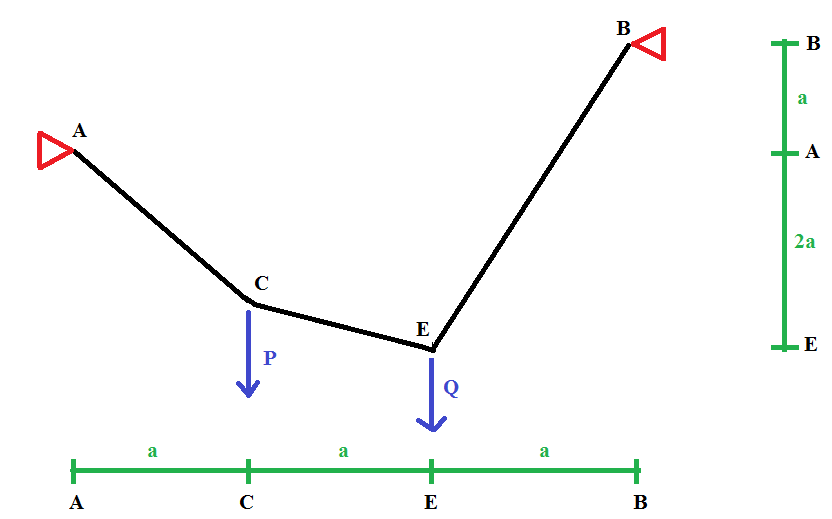 